“¡ORDAGO!”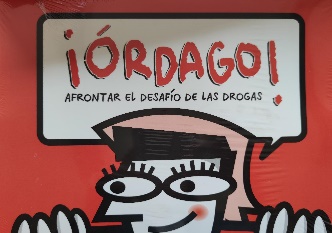 DATOS DE APLICACIÓN DEL PROGRAMA EN EL CENTROMATERIAL SOLICITADO1) Si no se han solicitado el curso anterior o no se encuentran en el centro, uno por cada profesor que vaya a desarrollar el programa.Centro:Dirección:Localidad:Persona contacto:Teléfono:Correo electrónico:1º DE ESO POR AULA1º DE ESO POR AULA1º DE ESO POR AULA1º DE ESO POR AULA1º DE ESO POR AULA1º DE ESO POR AULA1º DE ESO POR AULAAulasNº alumnos/asNº alumnos/asNombre del profesor responsableÁrea curricular en la que se aplicaABCDE2º DE ESO POR AULA2º DE ESO POR AULA2º DE ESO POR AULA2º DE ESO POR AULA2º DE ESO POR AULA2º DE ESO POR AULA2º DE ESO POR AULAAulasNº alumnos/asNº alumnos/asNombre del profesor responsableÁrea curricular en la que se aplicaABCDE3º DE ESO POR AULA3º DE ESO POR AULA3º DE ESO POR AULA3º DE ESO POR AULA3º DE ESO POR AULA3º DE ESO POR AULA3º DE ESO POR AULAAulasNº alumnos/asNº alumnos/asNombre del profesor responsableÁrea curricular en la que se aplicaABCDE4º DE ESO POR AULA4º DE ESO POR AULA4º DE ESO POR AULA4º DE ESO POR AULA4º DE ESO POR AULA4º DE ESO POR AULA4º DE ESO POR AULAAulasNº alumnos/asNº alumnos/asNombre del profesor responsableÁrea curricular en la que se aplicaABCDENº manuales para el PROFESORADO (1)Nº manuales para el PROFESORADO (1)Nº manuales para el PROFESORADO (1)Nº cuadernos para el ALUMNADONº cuadernos para el ALUMNADONº cuadernos para el ALUMNADO1º ESO2º ESO3º ESO4º ESO